Subject Curriculum Map 2017/18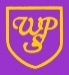 Art                                                                                                                                                                                                     Subject Curriculum Map 2017/18Art                                                                                                                                                                                                     Subject Curriculum Map 2017/18Art                                                                                                                                                                                                     Subject Curriculum Map 2017/18Art                                                                                                                                                                                                     Subject Curriculum Map 2017/18Art                                                                                                                                                                                                     Subject Curriculum Map 2017/18Art                                                                                                                                                                                                     Subject Curriculum Map 2017/18Art                                                                                                                                                                                                     AUTUMN TERMAUTUMN TERMSPRING TERMSPRING TERMSUMMER TERMSUMMER TERMYear 1Collage/sculpture- use straws to create a skeleton.Paul Klee   - geometrical housesPrinting- patterns of leaves – style of William Morris.Drawing- teddy bearsColour mixing/Pointillism (Georges Seurat)– flowers Giraffes- children choose own medium (paint, drawing, pastels etc) Painting- hot and cold colours Year 2Painting (Animals)Collage (Fire) Textiles: Puppets Drawing Quentin BlakeClay potsYear 3Making clay models of magical creaturesCeltic art (weavings using fabric)Observational drawing of objects with shadowsPainting and sketching(Monet)Making fossil printsYear 4Painting David Hockney: Swimming poolsPencil drawings ClayCollageDesign Anglo Saxon Runes and make a bag to store them inYear 5 Observational sketchesLandscape collageArtist: Jacob PierneefEgyptian drawings and writingsYear 6Fossil prints/sketching/shading – evolution/printingPainting / collage:The waveArtist: HokusaiClay: Greek gods busts Drawing: Greek gods / Spartan warrior / potteryTextiles / PrintingShelters (Camouflage)Native American art